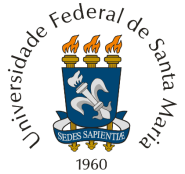 Universidade Federal de Santa MariaCentro de Ciência da SaúdeCOMISSÃO DE EXTENSÃO – ComexATA 11/2017 – Comissão de extensãoA 18 dias de agosto do ano de dois mil e dezessete reuniu-se a Comissão de extensão (Comex), composta pelos professores (as) Rosangêla Marion, Priscila de Arruda Trindade, André Valle de Bairros, Valdete Alves Valentins dos Santos Filha, Rafaela Andolhe, Kátia Olmedo Braum, Nilton Francisco e Técnicos Administrativos Vanessa Amaral Ribeiro e Karine Milbradt na Sala de Reunião do Centro de Ciências da Saúde (CCS) da UFSM. Em um primeiro momento, a Comex aceitou a solicitação de troca de coordenador das contempladas FIEX 2017, Nara Marilene e Maria Denise e decidiu pela manutenção do projeto os quais as mesmas são responsáveis. Em um segundo momento, a comissão analisou as ações de extensão provenientes do portal (046552, 046775, 045818, 04558, 047011) retornando aos receptivos coordenadores os pareceres de avaliação.Nada a mais a constar, a ata será assinada pelos membros da Comissão de Extensão.